Руководствуясь федеральными законами: «О пожарной безопасности» от 21 декабря 1994 года № 69-ФЗ, «Об общих принципах организации местного самоуправления в Российской Федерации»  от 6 октября 2003 года № 131-ФЗ, в целях стабилизации обстановки, связанной с пожарами, Администрация сельского поселения Мерясовский сельсовет муниципального района Баймакский район РБПОСТАНОВЛЯЕТ:Организовать проведение на территории сельского поселения Мерясовский сельсовет профилактической операции «Жилище-2018» посредством  профилактических групп, созданных из числа руководителей организаций, депутатов, сельских поселений, органов социальной защиты и внутренних дел (по согласованию).Утвердить согласованный план проведения  профилактической операции «Жилище-2018» (приложение 1).Обновить список профилактической группы СП Мерясовский сельсовет (приложение 2). Обнародовать данное постановление на информационных стендах здании и на сайте Администрации сельского поселения Мерясовский сельсовет муниципального района Баймакский район Республики Башкортостан. Контроль за выполнением данного постановления оставляю за  собой. Глава СП Мерясовский сельсовет						Т.М.Хафизова                                                        Приложение 1                                                                                              Утверждено Постановлением                                                                                              главы администрации                                                                                               СП Мерясовский сельсовет                                                                                     от «30» января 2018 г. №  05СОГЛАСОВАННЫЙ ПЛАНмероприятий по проведению  профилактической операции «Жилище-2018»                                                         Приложение 2                                                                                              Утверждено Постановлением                                                                                              главы администрации                                                                                               СП Мерясовский сельсовет                                                                                     от «30» января 2018 г. №  05               Состав профилактической  группы СП Мерясовский сельсоветУправляющий Делами                           Э.З.АбдрахимоваБАШ?ОРТОСТАН  РЕСПУБЛИКА№ЫБАЙМА?  РАЙОНЫМУНИЦИПАЛЬ РАЙОНЫ*МЕР»(  АУЫЛ  СОВЕТЫ  АУЫЛБИЛ»М»№Е  ХАКИМИ»ТЕ453660, Башкортостан Республика3ы,Байма6 районы, Мер29 ауылы, А.Игебаев урамы,1тел.: 8(34751) 4-28-44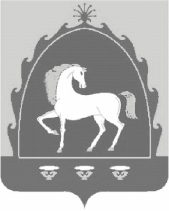 АДМИНИСТРАЦИЯ СЕЛЬСКОГО ПОСЕЛЕНИЯ МЕРЯСОВСКИЙ СЕЛЬСОВЕТМУНИЦИПАЛЬНОГО РАЙОНАБАЙМАКСКИЙ РАЙОНРЕСПУБЛИКИ БАШКОРТОСТАН453660,.Республика Башкортостан,Баймакский район,с.Мерясово,ул.А.Игебаева,1тел.: 8(34751)4-28-44                  БОЙРОҠ« 30 »    ғинуар         2018  й.№  05    ПОСТАНОВЛЕНИЕ« 30»        января          2018  г.№п/пНаименование мероприятийИсполнительСрок исполнения1Обновить список профилактических групп. Старшим группы назначить главу сельсовета, в состав группы включить: представителей сельсовета, сотрудников ОМВД (по согласованию), старост, местных депутатов, добровольной пожарной охраны, аварийно-спасательных службы, членов женского совета и других                                                                                                                                                                                      Администрация СПдо 30.01.2018 г.2Списки профилактических групп предоставить в МКУ ЕДДДС МР Баймакский район. В списках указать полностью фамилию, имя, отчество, должность и контактные телефоны членов профилактической группы.Администрация СПдо 30.01.2018 г.3Обновить списки неблагополучных семей и лиц, находящихся под надзором, несовершеннолетних, притонов, мест сбора граждан злоупотребляющих спиртными напитками  Администрация СПдо 30.02.2018 г.4Профилактическими группами провести проверки противопожарного состояния муниципального, ведомственного и частного жилого фонда (жилые дома, многоквартирные жилые дома с низкой устойчивостью при пожаре)Проф.группав течение 2018 г.5Организовать обучение граждан правилам пожарной безопасности, действиям при возникновении пожара и других ЧС в том числе:- в МДОБУ д/с «Радуга» с.Мерясово;- в НОШ с.Мерясово Администрация СПЗав.садиком Валеева З.С.Учителя НОШв течение 2018 г.6Организовать  на сходах (встречах) граждан инструктажи о мерах пожарной безопасности в быту Администрация СПв течение 2018 г.Провести проверки мест проживания лиц злоупотребляющих алкоголем, одиноких, престарелых, многодетных и неблагополучных семейАдминистрация СПв течение 2018 г.7Организовать проведения бесед на противопожарную тематику в местах с массовым пребыванием людей Администрация СПв течение 2018 г.8Информировать о состоянии пожарной безопасности в средствах массовой информацииинтернет сайт СП Мерясовский сельсовет еженедельно9Разработать, распространить наглядную агитацию на противопожарную тематику, оформить уголки пожарной безопасностиАдминистрация СПпостоянно10Еженедельно (по понедельникам) через Баймакский межрайонный отдел надзорной деятельности предоставлять отчеты по  проверкам противопожарного состояния муниципального, ведомственного и частного жилого фонда (жилые дома, многоквартирные жилые дома с низкой устойчивостью при пожаре)Администрация СПеженедельно№ п/пФИОдолжностьКонтактный телефон1Хафизова Тансулпан Миниахметовнаглава СП старший группы8 96592550402Абдрахимова Эльвира Зыевнауправ. делами8 9631354 793Хасанов Адель ШахбаловичЗемлеустроитель8 96495902814Ямантаев Ульфат РафкатовичВодитель СП член ДНД8 96252575295Рахматуллин Фиргат ЗакировичСтароста с.Мерясово,Командир ДНД8 96252927126Ямантаев Рамазан ГаббасовичСтароста д.Бахтигареево8 96593016587Валеева Земфира СафиевнаЗав.д/с «Радуга» с.Мерясово8 96251933738 Ямантаев Ильмир РамазановичДепутат СП8 96745289919Надербаев Рафик РафкатовичДепутат СП8 960399635710 Кинзябулатова Раушания РашитовнаЗав.СДК с.Мерясово, депутат СП 8 9061034437Представитель ОМВД России по Баймакскому району (по согласованию)